АРТ-СТРІЧКОВА МАЙСТЕРННЯ ЯК ЗАСІБ ПІДТРИМКИ ЕМОЦІЙНО-ВОЛЬОВОЇ СТІЙКОСТІ У ПЕНСІОНЕРІВ В УМОВАХ «УНІВЕРСИТЕТУ ТРЕТЬОГО ВІКУ»Актуальність. Наприкінці XX століття демографічна ситуація в корені змінилася: вікова структура населення більшості країн світу, у тому числі і в українському суспільстві, охарактеризувалася малою чисельністю дітей, осіб молодого і зрілого віку, натомість високою чисельністю осіб старших вікових груп. Дані демографічного прогнозу свідчать про постійне зростання кількості осіб похилого віку в загальній структурі населення нашої держави. Сьогодні кожен п’ятий мешканець України досяг 60-річного віку. Згідно з соціально-демографічними прогнозами кількість людей 65 років і старше, котрі у 1994 році складали 14%, у 2025 році збільшиться до 21%. Динаміка приросту людей похилого віку у період до 2050 р. становитиме близько 33%, що безперечно вплине на сучасний соціум [1]. Проблема соціальної роботи із людьми похилого віку в даний час знаходиться в центрі уваги, оскільки ця категорія людей не відчуває моральної підтримки, вони є ніби відокремленими в сучасному суспільстві від повноцінного життя. Мета новостворених «університетів третього віку» полягає в тому, щоб підтримати сили людей похилого віку, які втратили у продовж праці, підвищити освітній рівень пенсіонерів, активізувати їх творчі здібності, інтереси, схильності, що сприятиме збереженню та підвищенню фізичних, психічних сил та соціальній активності. Сучасні дослідники в галузі соціальної роботи, педагогіки, психології вивчають чимало проблем людей похилого віку. Не дослідженими в роботі з пенсіонерами залишається чимало аспектів, серед них: після трудова адаптація, підтримка психологічного та фізичного здоров’я , продовження освіти людей похилого віку, здобуття нових знань, розвиток університетів третього віку. Отже, проблема підвищення емоційно-вольової стійкості в умовах університету третього віку є не повністю досліджена та розкрита, оскільки університет третього віку є інноваційною формою роботи з пенсіонерами.Метою проекту є підтримка та підвищення рівня емоційно-вольової стійкості у людей похилого віку шляхом оволодіння технікою арт-стрічкового декору . Основними завданнями соціального проекту є:підготувати приміщення для арт-стрічкової майстерні;надати слухачам “університету третього віку” теоретико-інформаційний матеріал стосовно арт-стрічкової техніки;провести серію майстер-класів із стрічкового декору.Бенефіціарами проекту є: слухачі “університету третього віку,” які відвідують арт-стрічкову майстерню, та їх близьке оточення. Ресурси даного проекту: викладачі-волонтери які надають безкоштовні майстер-класи з арт-стрічкового декору, приміщення для занять із відповідними умовами (освітлення, меблі); матеріали для занять (стрічки, клей, ножиці, пінцети, голки, нитки, різноманітний декор тощо).Основні етапи упровадження. 1 етап – інформаційно-виховний;2 етап – теоретичний;3 етап – практичний.Очікувані результати. Підвищення рівня емоційно-вольової стійкості у пенсіонерів в результаті регулярного відвідування арт-стрічкової майстерні та поступового оволодіння арт-стрічковою технікою. Рівень реалізованості. Арт-стрічкова майстерня функціонує в освітньому центрі “університет третього віку” впродовж трьох років.Зміст проекту. З урахуванням різних підходів до вивчення емоційно-вольової стійкості, синонімічним поняттям до “емоційно-вольової стійкості” є “творча активність”, яка в свою чергу доповнюється “креативністю”.В подальших пошуках було використано тест Є.Туніка [3, с. 96], в якому виділено чотири критерії вимірювання креативності. Перший з них стосується допитливості, де суб’єкт з вираженою допитливістю частіше всього запитує всіх і про все, йому подобається здобувати нові знання та навички, він постійно шукає нові шляхи (способи) мислення, шукає різні можливості рішення завдань, вивчає книги, ігри, картини тощо, щоб узнати якомога більше.Другий критерій, це – уява. Суб’єкт з розвинутою уявою уявляє, як інші будуть вирішувати проблему, яку він вирішує сам; мріє про різні міста і речі; любить міркувати про явища, з якими не стикався; бачить те, що намальовано на картинах і малюнках не так, як інші – незвичайно; часто відчуває здивування з приводу різних ідей та подій.Третій критерій – складність, ‒ орієнтований на пізнання складних явищ, проявляє інтерес до складних речей та ідей, любить ставити перед собою важкі завдання; любить вивчати щось без сторонньої допомоги. Проявляє наполегливість, щоб досягти своєї мети; пропонує дуже складні шляхи вирішення проблеми, ніж це здається необхідним, йому подобаються складні завдання.Останній критерій – схильність до ризику, проявляється у тому, що суб’єкт буде відстоювати свої ідеї, не звертаючи увагу на реакцію інших; ставить перед собою високі цілі та буде намагатися їх здійснити; припускає для себе можливість помилок і провалів; любить вивчати нові речі або ідеї і не піддається чужій думці; не дуже стурбований, коли знайомі або рідні висловлюють своє несхвалення; віддає перевагу шансу ризикнути, щоб дізнатися, що з цього вийде [3, с. 97].Відповідно, до використаної діагностики особистості креативності (творчості) Є.Туніка, автор не передбачив рівні щодо показників.На основі усіх складових поняття “емоційно-вольової стійкості”, ґрунтуючись на методиці Є.Є.Туніка (тест на креативність) було розроблено модель дослідно-експериментальної роботи з підвищення рівня емоційно-вольової стійкості пенсіонерів в умовах “університету третього віку” (рис. 1.). Рис 1. Модель реалізації підвищення рівня емоційно-вольової стійкості у пенсіонерів в результаті регулярного відвідування арт-стрічкової майстерні та поступового оволодіння арт-стрічковою технікоюОтже, дослідивши поняття “емоційно-вольову стійкість”, було з’ясовано, що найближчим синонімічним йому поняттям є “творча активність”, показником творчості є “креативність”, а критеріями (за методикою Є.Є.Туніка) виступають: “допитливість”, “уява”, “складність”, “схильність до ризику”.Дослідження емоційно-вольової стійкості пенсіонерів проводилося три роки поспіль. Так, у 2015 році, під час керування арт-стрічковою майстерністю, було зроблено діагностичні зрізи, які були піддані подальшій обробці і детальному аналізу. Тоді, показником емоційно-вольової стійкості було визначено: творчість, активність, відповідальність. Показники у свою чергу розподілились на три рівні: високий, середній, низький. Детальніше можна ознайомитись в додатку А.У 2016 році дослідження емоційно-вольової стійкості пенсіонерів було проведено, також як і роботу гуртка арт-стрічкової майстерності. Для реалізації мети, було використано діагностику особистісної креативності (творчості) Є.Туніка (додаток Б)В дослідженні взяли участь дві групи пенсіонерів в загальній кількості 40 осіб. З них 20 осіб слухачів “університету третього віку” (експериментальна група) та 20 осіб “ймовірно випадкової” (контрольна група), тобто, пенсіонери які не являються слухачами “університету третього віку”. Всі результати розраховувались по формулі Стьюдента t : n1 = P та t : n2 = Р. Де t – критерій; n1 – 20 осіб слухачів “університету третього віку” (експериментальна група) та n2 – 20 осіб “ймовірно випадкової” (контрольна група), тобто, пенсіонери які не являються слухачами “університету третього віку”, а P – результи показників обох груп. В ході роботи із 20 особами експериментальної групи проводились заняття в творчому гуртку арт-стрічкова майстерня. Заняття проводились один раз на тиждень, тривалість яких становила 1 годину, 20 хвилин. За весь курс робочого процесу гуртка арт-стрічкова майстерня, який тривав протягом навчального року, було виготовлено різноманітні прикраси різних видів техніки стрічкового декору.Заняття поводились поступово від освоєння простого матеріалу до більш складнішого. Першим етапом є інформаційно-вихова робота по техніці безпеки, стосовно майна та інструментів арт-стрічкової майстерні.На другому етапі роботи було викладання теоретичного матеріалу щодо творчої техніки стрічкового декору, а саме: “історія виникнення арт-стрічкоих технік”, де відбувалося знайомство з інструментами та матеріалами для творчої техніки стрічкового декору. В ході лекційного заняття слухачами «університету третього віку» було поставлено чимало запитань відповідно до теми й спостерігались значна зацікавленість та бажання навчитися майстерності даної техніки стрічкового декору. Було оголошене перше практичне заняття. Третім етапом є запровадження практичного заняття. Слухачами “університету третього віку” було запропоновано зробити вироби з творчої техніки стрічкового декору, аксесуар у виді брожки. Робота брожки складалася з двох етапів [2]: на першому етапі застосовувався вузький одинарний вид техніки стрічкового декору з заокруглими листочками, а на другому етапі застосовувався вузький двійний вид техніки стрічкового декору з заокруглими листочками. Слухачам “університету третього віку” було запропоновано самим обрати кольори для даної роботи, що дає розвинути творчу уяву кожного з них. Всі поставлені завдання були успішно виконані. На вироблення брожки знадобилося три заняття з творчої техніки стрічкового декору.На наступному практичному занятті було поставлено за мету зробити новорічну сніжинку із застосуванням творчої техніки стрічкового декору Дана робота складалась з двох етапів: на першому етапі застосовувався одинарний вид стрічкового декору з гострими вузький листочками, на другому етапі застосовувався вузький трійний вид техніки стрічкового декору з гострими вузькими листочками. Слухачі “університету третього віку” з даною роботою успішно впорались за два заняття. На далі було запропоновано зробити обруч із стрічковими трояндами. Заняття складалося з двох етапів: на першому етапі застосовувались широкий вид пелюстків для троянд, а на другому етапі було виготовлення листочків для обручу. Бажання слухачів університету третього віку не зійшлись, дехто захотів виготовити декор для занавісок на магніту, а комусь до вподоби заколки для волосся. Слухачам було надано можливість самостійного вибору кольорів і пофантазувати над річчю яку виготовляли. За два заняття було успішно виконано поставлені завдання.Іще на одному практичному занятті виготовляли весняні квіти – крокуси. Робота проходила в два етапи: на першому етапі використовувався широкий одинарний вид творчої праці стрічкового декору, на другому етапі виготовляли листочки для квітів з творчої праці стрічкового декору. На інших заняттях в арт-майстерні було виготовлено чимало цікавих та дуже гарних речей.Отже, курс занять пройшов успішно, спостерігалася зацікавленість та активність; вміння уявляти, фантазувати й творити; ділитися своїми набутими знаннями, що є складовими емоційно-вольової стійкості. На основі цих занять й було проведено тестування, результати які розміщені в (таблиці 1.).Таблиця 1.Результати зрізів творчої активності експериментальної та контрольної груп пенсіонерів (у %)Отже, за результатами зрізу досліджувані групи розподілились таким чином: загальний бал в експериментальній групі є високим 74,3%, порівняно з результами контрольної групи, який є нижчим – загальний бал становить 51,55%.Порівнюючи результати двох груп, можна побачити, що загальний бал експериментальної групи пенсіонерів, на 22,75% являється більшим, ніж результати контрольної групи пенсіонерів. Переважає в респондентів експериментальної групи критерій “складність до ризику” який становить 20,5%. Це свідчить, що слухачі можуть відстоювати свої ідеї, не звертаючи на інших та люблять вивчати нові речі або ідеї не піддаючись чужій думці. А в контрольній групі пенсіонерів показник 13,8% займає “складність” що є самим високим балом з загального дослідження, але показники групи університету третього віку переважають на 6,7%.Отже, рівень очікуваних результатів, яке полягало в припущення, що “рівень творчої активності слухачів “університету третього віку”, буде вищим ніж у пенсіонерів, які не відвідують “університет третього віку” та не розвивають якості емоційно-вольової стійкості”, було доведено на основі експериментального дослідження.Методи і технології проекту. В процесі проекту було використано низку теоретичних та емпіричних методів. Теоретичні: аналіз документів дав змогу відокремити положення, які потребували перевірки; емпіричні: опитування (анкетування, тестування) дали змогу виявити рівень досліджуваних якостей; формувальний експеримент з підвищення рівня емоційно-вольової стійкості; обробка результатів дослідження представлена у відсотковому співвідношенні (обробка здійснювалась в ручну); графічні методи: (побудова таблиць), дала можливість представити наочні результати досліджуваної роботи.Теоретичне значення соціального проекту полягає у здійсненні узагальнених теоретичних поглядів на проблему підтримки емоційно-вольової стійкості пенсіонерів в умовах “університету третього віку” засобами творчої техніки арт-стрічковий декор. Було розроблено модель дослідно-експериментальної роботи з підвищення рівня емоційно-вольової стійкості пенсіонерів в умовах арт-стрічкової майстерні із застосуванням практичних занять творчої техніки стрічкового декору.Практичне значення соціального проекту полягає в тому, що матеріали соціального проекту дослідження можуть бути використанні психологами, соціальними працівниками, педагогами та волонтерами для підвищення соціальної активності пенсіонерів. Результати теоретичного та емпіричного дослідження можуть бути використанні при викладанні наступних дисциплін: педагогіки, соціальної педагогіки, соціальної роботи з різними групами клієнтів, геронтології, тощо. СПИСОК ВИКОРИСТАНИХ ДЖЕРЕЛ:Архипова С.П. Організаційно-педагогічні аспекти надання освітніх послуг в умовах “Університету третього віку” С.П.Архипова Освіта дорослих як фактор розвитку дорослої людини в умовах соціальних змін. – Черкаси, 2012.Техніка канзаші – види канзаші [Електронний ресурс]: http: // faqukr.ru/hobbi / 105124-kanzashi.Козляковський П.А. “Практична психологія” частина 2 вид.випр. – К.: Світич, 2009. – С.96-98.Словник психолога-практика / Упоряд. С.Ю.Головін. 2-е. вид., перероб. і доп. – 2011. – С. 43-47.Опыт функционирования университетов третьего возраста. // Ist international scientific conference “Science progress in European countries: new concepts and modern solutions” Volume 2. 28th March 2013.ДОДАТКИДослідження рівня емоційно-вольової стійкості пенсіонерів в 2014 – 2015 рр.Додаток АЗ попередніх років дослідження підтримки емоційно-вольової стійкості проводилось серед пенсіонерів. В опитувані взяли участь 40 респондентів. Серед них 20 слухачів “університету третього віку” та 20 осіб пенсійного віку, які не відвідують “університет третього віку”. Всі результати розраховувались по такій формулі: ; де R – число респондентів; Р – показник соціальної активності. У ході роботи були отримані результати, які були піддані подальшій обробці і детальному аналізу.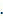 З метою даної проблеми було виділено три критерії: творчість, активність та відповідальність в роботі з людьми похилого віку. Мають наступний вигляд (таблиці 1; 2.).Таблиця 1.Відповідність критеріїв за анкетою “вивчення проблеми підтримки соціальної активності пенсіонерів в умовах університету третього віку”Таблиця 2.Для того щоб вище сформовані критерії треба визначити рівень емоційно-вольової стійкості пенсіонерів. На основі наукових публікацій сучасних авторів було визначено наступні рівні. Високий рівень характеризується стійким інтересом до формування соціальної активності; наявністю і високим рівнем розвитку відповідальності особистості, прагнення й готовність до їх реалізації у між особистій взаємодії між іншими людьми, з групою. “Студенти університету третього віку” з високим рівнем відповідальності дотримуються загальнолюдських цінностей, що вживаються у наявності стійких життєвих принципів та переконань. Таким “студентам” притаманні високо розвинені особисті якості: наполегливість, здібність, норми та цінності. У цих студентів спостерігається високий рівень “Я-концепції” – вони позитивно створюють себе, адекватно оцінюють свої переваги й недоліки, усвідомлюють свою значущість для групи. Крім того, “студенти” відчувають стійку потребу в постійному самовдосконаленні, саморозвитку та самоосвіті. Інтерес і потреба у формуванні особистісної емоційно-вольової стійкості, спрямовані у студентів із середнім рівнем, активність носить нестійкий та ситуативний характер. Їм притаманні особисті якості, хоча спостерігається стійка потреба в їх реалізації у міжособистісній взаємодії з іншими людьми чи групою. Вони позитивно ставляться до соціальної активності, але її значущість у повсякденному житті усвідомлюють частково. Знання таких “студентів” про активність неповноцінні, прагнення дотриматись та розвивати соціальну активність носить стихійний характер. Вони намагаються бути не байдужими до проблем інших людей, але не усвідомлюють повністю, як це зробити, і тому не завжди проявляють ініціативу. Вони прагнуть сприяти створенню позитивного соціально-психологічного клімату в групі, але не завжди аналізують причини невдач. Свою особисту відповідальність розуміють інтуїтивно, але розуміння не оформилось поки ще у життєву позицію. Потреба в самовдосконаленні, саморозвитку, самореалізації носить неоднозначний характер.Для “студентів” з низьким рівнем емоційно-вольової стійкості є не характерним потенціал розвитку активності. Вони не усвідомлюють значущість розвитку активності у своєму повсякденному житті, тому не вважають за необхідне формувати й розвивати відповідні вміння й навички. Такі “студенти” не відчувають потреби в реалізації міжособистісної взаємодії з іншими людьми, групою, тому і не прагнуть до розвитку соціальної активності, володіють уривчастими знаннями загального характеру про соціальну активність, їм властива відсутність життєвих принципів й переконань щодо реалізації. Вони байдужі до проблем інших людей, безініціативні до створення позитивного соціального клімату в групі, не усвідомлюють особисту відповідальність, не відчувають потреби у самовдосконаленні й реалізації. “Я-концепція” таких людей здебільшого носить слабкий суперечливий характер. На основі цього можна сформувати загальну таблицю результатів університету третього віку (таблиця 3). Таблиця 3.Тепер коми маємо рівні обізнаності пенсіонерів “ймовірно випадкової групи” (контрольної) з питань емоційно-вольової стійкості, тобто маючи показники у відсотках по трьох критеріях, ми можемо звести отримані дані до загального знаменника і визначити рівні соціальної активності пенсіонерів “ймовірно випадкової групи.” Результати слід відобразити в таблиці 4.Таблиця 4.Звівши отримані результати до загальної таблиці, ми отримали можливість вирахувати рівні соціальної активності пенсіонерів “ймовірно випадкової групи” (контрольної) та порівняти (таблиці 5.) із слухачами “Університету третього віку”.Таблиця 5.Загальний рівень емоційно-вольової стійкості респондентів за трьома критеріями (у %)Як бачимо, результати критеріїв поступово зростають від низького рівня до високого, але пріоритетним залишається для опитуваних “слухачів “Університету третього віку” високий рівень, який досягає 18%. Наступними за чисельністю критеріїв розглядається поступове зниження від високого рівня до низького, для опитуваної групи ймовірної випадковості є характерним низький рівень, який становить 13,5%. Отже, результати двох досліджень підтвердились відповідно до поставленої гіпотези.Додаток БАНКЕТА (Є.Туника) Шавовний респонденте!Пронуємо Вам взяти участь в опитуванні, яке стосується “вивчення проблеми емоційно-вольової стійкості пенсіонерів в умовах університету третього віку”. Анкета являеться анонімною, всі результати досліджування будуть представлені лише в узагальненому вигляді.Будь-ласка, уважно прочитайте кожне запитання і хрестиком відмітьте відповідне Вам запитання. Дякую за співпрацю! Додаток ВДіагностика особистісної креативності Призначення тесту Дана методика дозволяє визначити чотири особливості творчої особистості: допитливість (Л); уява (В); складність (С) і схильність до ризику (Р). Незважаючи на її адресність юнацькому віку, вона не втрачає своєї прогностичності і в зрілому віці. Інтерпретація тесту. Основні критеріальні прояви досліджуваних факторів: Допитливість. Суб’єкт з вираженою допитливістю найчастіше запитує всіх і про все, йому подобається вивчати пристрій механічних речей, він постійно шукає нові шляхи (способи) мислення, любить вивчати нові речі та ідеї, шукає різні можливості вирішення завдань, вивчає книги, ігри, карти, картини і т. д., щоб пізнати якомога більше. Уява. Суб’єкт з розвиненою уявою: придумує розповіді про місця, які він ніколи не бачив; уявляє, як інші будуть вирішувати проблему, яку він вирішує сам; мріє про різні місця і речі; любить думати про явища, з якими не стикався; бачить те, що зображено на картинах і малюнках, незвично, не так, як інші, часто відчуває здивування з приводу різних ідей і подій. Складність. Суб’єкт, орієнтований на пізнання складних явищ, проявляє інтерес до складних речей і ідей; любить ставити перед собою складні завдання; любить вивчати щось без сторонньої допомоги; виявляє наполегливість, щоб досягти своєї мети; пропонує надто складні шляхи вирішення проблеми, ніж це здається необхідним; йому подобаються складні завдання. Схильність до ризику. Виявляється в тому, що суб’єкт буде відстоювати свої ідеї, не звертаючи уваги на реакцію інших; ставить перед собою високі цілі і буде намагатися їх здійснити, допускає для себе можливість помилок і провалів; любить вивчати нові речі чи ідеї, й не піддається чужої думки, не дуже заклопотаний, коли однокласники, вчителі або батьки висловлюють своє несхвалення; воліє мати шанс ризикнути, щоб дізнатися, що з цього вийде. Інструкція до тесту. Це завдання допоможе вам з’ясувати, наскільки творчою особистістю ви себе вважаєте. Серед наступних коротких пропозицій ви знайдете такі, які безумовно підходять вам краще, ніж інші. Їх слід відмітити знаком “Х” у колонці “В основному вірно”. Деякі пропозиції є слушними вам лише частково, їх слід позначити знаком “Х” у колонці “Частково вірно”. Інші твердження не підійдуть вам зовсім, їх потрібно відмітити знаком “Х” у колонці “Ні”. Ті твердження, щодо яких ви не можете прийти до рішення, потрібно позначити знаком “Х” у колонці “Не можу вирішити”. Робіть нотатки до кожної пропозиції і не замислюйтеся довго. Тут немає правильних або неправильних відповідей. Відзначайте перше, що прийде вам у голову, читаючи пропозицію. Це завдання не обмежена в часі, але працюйте як можна швидше. Пам’ятайте, що, даючи відповіді до кожної пропозиції, ви повинні наголошувати на тому, що дійсно відчуваєте. Ставте знак “Х” у ту колонку, яка найбільше підходить вам. На кожне питання виберіть тільки одна відповідь (бланк із питаннями представлений у додатку А). Обробка даних тесту. При оцінці даних опитувальника використовуються чотири чинники, тісно корелюють з творчими проявами особистості. Вони включають Допитливість (Л), Уява (В), Складність (С) і Схильність до ризику (Р). Ми отримуємо чотири “сирих” показника по кожному фактору, а також загальний сумарний показник. При обробці даних використовується або шаблон, який можна накладати на лист відповідей тесту, або зіставлення відповідей випробуваного з ключем у звичайній формі. Ключ до тесту Схильність до ризику (відповіді, які оцінюються в 2 бали) позитивні відповіді: 1, 21, 25, 35, 36, 43, 44; негативні відповіді: 5, 8, 22, 29, 32, 34; всі відповіді на дані питання у формі ‘може бути” оцінюються в 1 бал; всі відповіді “не знаю” на дані питання оцінюються в -1 бал і відраховуються із загальної суми. Допитливість (відповіді, які оцінюються в 2 бали) позитивні відповіді: 2, 3, 11, 12, 19, 27, 33, 37, 38, 47, 49; негативні відповіді: 28; всі відповіді “може бути” оцінюються в +1 бал, а відповіді “не знаю” - в -1 бал. Складність (відповіді, які оцінюються в 2 бали) позитивні відповіді: 7, 15, 18, 26, 42, 50; негативні: 4, 9, 10, 17, 24, 41, 48; всі відповіді у формі “може бути” оцінюються в +1 бал, а відповіді “не знаю” - в -1 бал. Уява (відповіді, які оцінюються в 2 бали) позитивні: 13, 16, 23, 30, 31, 40, 45, 46; негативні: 14, 20, 39; всі відповіді “може бути” оцінюються в +1 бал, а відповіді “не знаю” - в -1 бал. У даному випадку визначення кожного з чотирьох факторів креативності особистості здійснюється на основі позитивних і негативних відповідей, які оцінюються у 2 бали, частково збігаються з ключем (у формі “може бути”), які оцінюються в 1 бал, і відповідей “незнаю”, які оцінюються у - 1 бал. Використання цієї оціночної шкали дає право “покарати” недостатньо творчу, нерішучу особистість. Всі результати обраховуються по формулі Cтьюдента “t”. (t : n1 = P та t : n2 = Р).Університет третього віку:інноваційний проект, що має на меті впровадження та практичну реалізацію принципу навчання й підтримки емоційного балансу продовж всього життя [5].Університет третього віку:інноваційний проект, що має на меті впровадження та практичну реалізацію принципу навчання й підтримки емоційного балансу продовж всього життя [5].Слухачі університету третього віку: люди пенсійного віку, що отримують знання та навички з арт-стрічкової майстерні й розвивають свою творчість та креативність, що в подальшому призводить до оптимізації процесу підтримки емоційно-вольової стійкості.Слухачі університету третього віку: люди пенсійного віку, що отримують знання та навички з арт-стрічкової майстерні й розвивають свою творчість та креативність, що в подальшому призводить до оптимізації процесу підтримки емоційно-вольової стійкості.Слухачі університету третього віку: люди пенсійного віку, що отримують знання та навички з арт-стрічкової майстерні й розвивають свою творчість та креативність, що в подальшому призводить до оптимізації процесу підтримки емоційно-вольової стійкості.Слухачі університету третього віку: люди пенсійного віку, що отримують знання та навички з арт-стрічкової майстерні й розвивають свою творчість та креативність, що в подальшому призводить до оптимізації процесу підтримки емоційно-вольової стійкості.Творча активністьКреативністьКреативністьРезультат:високий рівень емоційно-вольової стійкості КритеріїБали експериментальної групиБали контрольної групиДопитливість18, 512Уява17, 1512, 75Складність20, 513, 8Схильність до ризику18, 1513Загальний бал74, 351, 55№КритеріїПоказники1.Творчість- здібність та здатність створювати щось нове;- підтримка духовних цінностей особистості;- пошук нових знань та оригінальних рішень.2 2.Активність-прагнення розширити певну сферу діяльності;- здатність нести в собі потенціал енергії та сили; - свідомі й цілеспрямовані прагненя.3.Відповідальність-виконання обов’язків та завдань;- усвідомлення сутті та значення своєї діяльності власних вчинків.                                         Відповідність критеріїв                                         Відповідність критеріїв          Критерій           № питання Творчість4; 5; 7; 13; 18; 19; 21.Активність2; 3; 9; 12; 15; 16; 17; 20; 22.Відповідальність1; 6; 8; 10; 11; 14.РівніРівніРівніРівніКритеріїВисокийСереднійНизькийТворчість148,45,6Активність21113,6Відповідальнісь13,68,63Загальний рівень активності “студентів університету третього віку”1883РівніРівніРівніРівніКритеріїВисокийСереднійНизькийТворчість6,87,813,4Активність9,28,416,6Відповідальнісь6,2512,8Загальний рівень активності “студентів університету третього віку”76,513,5КритерійРівніРівніРівніКритерійВисокийСереднійНизькийЗагальний рівень емоційно-вольової стійкості “студентів університету третього віку”1883Загальний рівень емоційно-вольової стійкості пенсіонерів “ймовірної випадковості”76,513,5№ЗапитанняТакНе можу вирішитиНіНе могу вирішити1.Якщо я не знаю вірної відповіді, то намагаюсь здогадатись про неї.2.Мені подобається розглядати предмет ретельно і детально, щоб виявити деталі, яких не бачив раніше.3.Як правило, я запитую, якщо чогось не знаю.4.Мені подобається планувати справи заздалегідь.5.Перед тим, як грати у нову гру, я повинен переконатися, що зможу виграти.6.Мені подобається уявляти собі те, що мені потрібно буде взяти або зробити.7.7   7.Якщо щось не вдається з першого разу, я буду працювати до тих пір, поки не зроблю це.8.Я ніколи не виберу гру, з якою інші не знайомі.9.Краще я буду робити все звичайно, ніж шукати нові способи.010.Мені подобаєтьмя виясняти, чи так все насправді.111.Мені подобається займатись чим-небудь новим.12.Я люблю заводити нових друзів.13.Мені подобається думати про те, чого зі мною ніколи не відбувалось.14.Як правило, я не витрачаю часу на мрії про те, що колись стану відомим актором, музикантом поетом. 15.Деякі мої ідеї так захоплюють мене, що я забуваю про все на світі.16.Мені більше подобалося б працювати на космічній станції ніж тут, на Землі.17.Я нервуюсь, якщо не знаю, що відбувається далі.18.Мені подобається те, що незвичайне.19.Я часто намагаюсь уявити собі те, про що думають інші люди.20.Мені подобається розповіді або телевізійні передачі про події, які відбулися в минулому.21.Мені подобається обговорювати мої ідеї в компанії друзів.22.Як правило, я зберігаю спокій, коли щось роблю не так або помиляюсь.23.Мені б хотілося зробити або звершити щось таке, що ніколи не вдавалося до мене.24.Я вибираю друзів, які завжди роблять все звичайним способом.25.Багато правил, що існують, мене, як правило, не влаштовують.26.Мені подобається вирішувати навіть таку проблему, яка не має вірної відповіді.27.Існує багато речей, з якими мені б хотілося поекспериментувати. 28.Якщо я одного разу знайшов відповідь на питання, я буду притримуватись неї, а не шукати інші відповіді.29.Мені не подобається виступати перед групою.30.Коли я читаю або дивлюсь телевізор, я уявляю себе кимось із героїв.31.Я люблю уявляти собі, як жили люди 200 років тому. 32.Мені не подобається, коли мої друзі нерішучі.33.Мені подобається досліджувати старі валізи і коробки, щоб просто подивитися, що в них може бути.34.Мені б хотілося, щоб мої батьки і керівники робили все, як звичайно, і не змінювались.35.Я довіряю своїм почуттям і передчуттям.36.Цікаво припустити щось і перевірити, чи правий я.37.Цікаво братися за головоломки та ігри, в яких необхідно розрахувати свої подальші кроки.38.Мене цікавлять механізми, цікаво подивитись, що в них всередині і як вони працюють.39.Моїм кращим друзям не подобається дурні ідеї.40.Мені подобається вигадувати щось нове, навіть якщо це неможливо застосувати на практиці.41.Мені подобається, коли всі речі лежать на своїх місцях.42.Мені було б цікаво шукати відповіді на питання, які виникнуть у майбутньому.43.Мені подобається братися за нове, щоб подивитися, що з цього вийде.44.Мені цікаво грати в улюблені ігри просто заради задоволення, а не виграшу.45.Мені подобається розмірковувати про щось цікаве, про те, що ніколи не приходило в голову.46.Коли я бачу картину, на якій намальований хтось незнайомий, мені цікаво знати, хто це.47.Я люблю перегортати книги і журнали для того, щоб просто подивитись, що в них.48.Я думаю, що на більшість питань існує одна вірна відповідь.49.Я люблю задавати питання про такі речі, про які інші люди не замислюються.50.У мене є багато цікавих справ, де б, я не знаходився. 